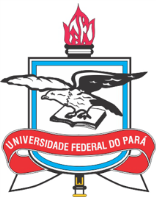 UNIVERSIDADE FEDERAL DO PARÁCAMPUS UNIVERSITÁRIO DO TOCANTINS/CAMETÁFACULDADE DE LINGUAGEMnome do autorTÍTULO DO PROJETO DE INTERVENÇÃOCametá-PA
2017nome do autorTÍTULO DO PROJETO DE INTERVENÇÃOTrabalho de Conclusão de Curso apresentado ao Curso de Graduação em Letras, habilitação em Língua Portuguesa, da Faculdade de Linguagem, Campus Universitário do Tocantins/Cametá, Universidade Federal do Pará, como requisito parcial à obtenção do título de Licenciado em Letras Língua Portuguesa.Orientador: Prof. Dr. Nome do Professor.Cametá-PA
2017nome do autortítulo do PROJETO DE INTERVENÇÃOEste Trabalho de Conclusão de Curso foi julgado adequado à obtenção do título de Licenciado em Letras Língua Portuguesa e aprovado em sua forma final pelo Curso de Graduação em Letras Licenciatura Língua Portuguesa, da Faculdade de Linguagem, Campus Universitário do Tocantins/Cametá, Universidade Federal do Pará.Cametá, PA, 12 de junho de 2017.Prof. Dr. Fulano de Tal, orientador (Presidente)Universidade Federal do ParáProf. Dr. Fulano de tal (Membro interno)Universidade Federal do ParáProf. Dr. Fulano de tal (Membro externo)Universidade ...RESUMOO presente trabalho investiga ...Palavras-chave: Língua. Fala. Ensino.SUMÁRIO1. INTRODUÇÃO	22. FUNDAMENTAÇÃO TEÓRICA	23. ABORDAGEM METODOLÓGICA	24. AÇÕES	24.1 ELABORAÇÃO	24.2 AÇÃO	24.3 AVALIAÇÃO	25. CONSIDERAÇÕES FINAIS	2REFERÊNCIAS	2ANEXOS	2ANEXO 1 – TÍTULO	21. INTRODUÇÃO2. FUNDAMENTAÇÃO TEÓRICA3. ABORDAGEM METODOLÓGICA4. AÇÕES4.1 ELABORAÇÃO4.2 aplicação4.3 AVALIAÇÃO5. CONSIDERAÇÕES FINAISREFERÊNCIASDIEZ, Carmem Lúcia Fornari; HORN, Geraldo Balduino. Orientações para elaboração de projetos e monografias. 2.ed. Petrópolis, RJ: Vozes, 2005.MARCONEI, Marina de Andrade; LAKATOS, Eva Maria. Fundamentos de metodologia científica. 7.ed. São Paulo: Atlas, 2010.MARTINS JR., Joaquim. Como escrever trabalhos de conclusão de curso. 2.ed. Petrópolis, RJ: Vozes, 2008.SEVERINO, Antônio Joaquim. Metodologia do trabalho científico. 23.ed. rev. atual. São Paulo: Cortez, 2007.ANEXOSANEXO 1 – TÍTULO